天津市财政局2020年事业单位招聘工作群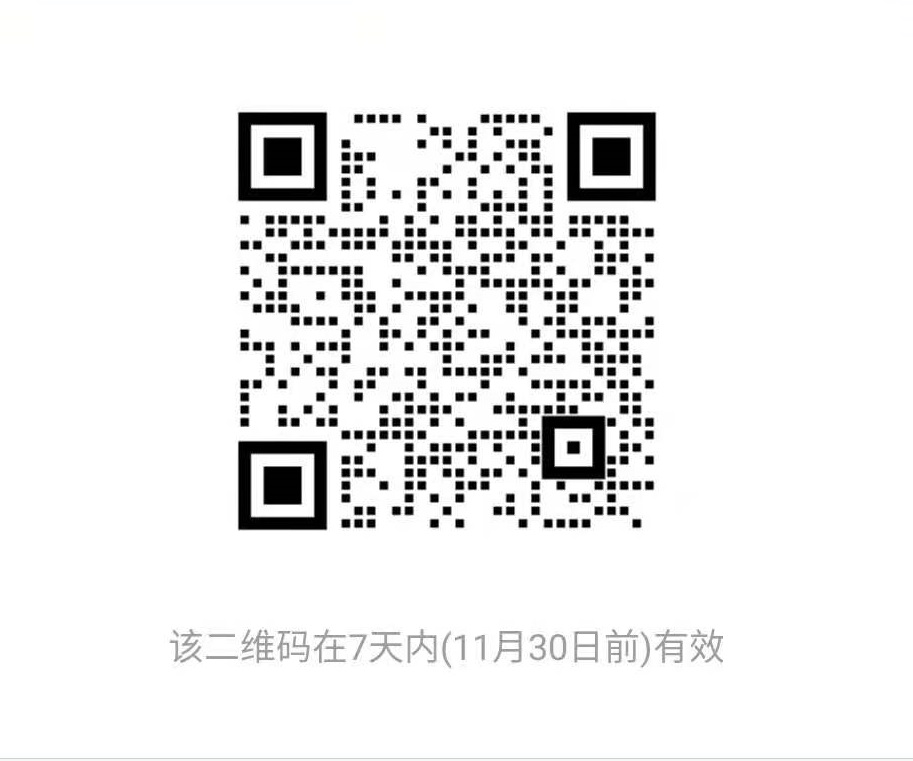 